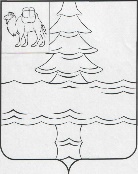 Совет депутатов Нязепетровского городского поселенияЧелябинской областиР Е Ш Е Н И Е от 19 октября 2022 года № 132 г. НязепетровскОб утверждении Положения о порядке выплаты ежемесячной надбавки к должностному окладу за особые условия муниципальной службы, премии, единовременной выплаты к отпуску и материальной помощи муниципальным служащим Нязепетровского городского поселения Руководствуясь Федеральным законом от 06 октября 2003 года №131-ФЗ «Об общих принципах организации местного самоуправления в Российской Федерации и Уставом Нязепетровского городского поселения, Совет депутатов Нязепетровского городского поселения РЕШАЕТ:	1. Утвердить «Положение о порядке выплаты ежемесячной надбавки к должностному окладу за особые условия муниципальной службы, премии, единовременной выплаты к отпуску и материальной помощи муниципальным служащим Нязепетровского городского поселения» (прилагается).2. Настоящее решение подлежит официальному опубликованию в газете «Газета Нязепетровские вести» или на официальном сайте Нязепетровского муниципального района (www.nzpr.ru, регистрация в качестве сетевого издания: Эл № ФС77-81111 от 17.05.2021 г.), подлежит размещению на официальном сайте Нязепетровского городского поселения и распространяется на правоотношения, возникшие с 1 апреля 2022 года.   3.  Контроль за выполнением решения возложить на постоянную комиссию по бюджету, экономической политике и налогам (Лукоянов Г.В.).Глава Нязепетровского городского поселения							Г.В. ЛукояновПриложениек решению Совету депутатовНязепетровского городского поседенияот 19 октября 2022 года N132 ПОЛОЖЕНИЕ о порядке выплаты ежемесячной надбавки к              должностному окладу за особые условия муниципальной службы, премии, единовременной выплаты к отпуску и материальной помощи муниципальным служащим Нязепетровского городского поселенияОбщие положенияНастоящее положение о порядке выплаты ежемесячной надбавки к должностному окладу за особые условия муниципальной службы, премии, единовременной выплаты к отпуску и материальной помощи муниципальным служащим Нязепетровского городского поселения (далее — Положение) разработано в соответствии со статьей 22 Федеральный закон от 02.03.2007r. № 25-ФЗ "О муниципальной службе в Российской Федерации" и определяет порядок выплаты ежемесячной надбавки к должностному окладу за особые условия муниципальной службы, порядок выплаты премии, единовременной выплаты к отпуску и материальной помощи муниципальным служащим Нязепетровского городского поселения.Порядок выплаты ежемесячной надбавки к должностному окладу за особые условия муниципальной службыЕжемесячная надбавка к должностному окладу за особые условия муниципальной службы устанавливается за исполнение сложных профессиональных задач, высокий уровень компетентности, ответственность             за выполняемые функции и ненормированный рабочий день.Основными критериями для установления конкретных размеров ежемесячной надбавки к должностному окладу за особые условия муниципальной службы могут быть:компетентность при выполнении наиболее важных, сложных и ответственных работ;качественное и оперативное выполнение работ высокой напряженности и интенсивности (большой объем, систематическое выполнение срочных и неотложных поручений, а также работ, требующих повышенного внимания);специальный режим работы: выполнение должностных обязанностей за пределами нормальной продолжительности рабочего времени, исполнение должностных обязанностей временно отсутствующих муниципальных служащих;высокие достижения в работе: достижение результатов и целей, поставленных при выполнении заданий, имеющих значение для развития городского поселения и организации местного самоуправления в Нязепетровском городском поселении;участие в работе комиссий, рабочих групп, иных консультативно- совещательных органов, образованных в органах местного самоуправления Нязепетровского городского поселения.Выплата ежемесячной надбавки к должностному окладу за особые условия муниципальной службы муниципальным служащим органов местного самоуправления Нязепетровского городского поселения производится в пределах размеров, установленных Положением об оплате труда лиц, замещающих муниципальные должности, и лиц, замещающих должности муниципальной службы Нязепетровского городского поселения.При назначении на должность муниципальной службы на период испытательного срока ежемесячная надбавка к должностному окладу за особые условия муниципальной службы устанавливается в минимальном размере по соответствующей группе должностей муниципальной службы.Изменение размера ежемесячной надбавки к должностному окладу за особые условия муниципальной службы оформляется дополнительным соглашением к трудовому договору с муниципальным служащим.При временном замещении должности муниципальной службы, в том числе более высокой группы, ежемесячная надбавка к должностному окладу за особые условия муниципальной службы выплачивается по временно замещаемой должности, но не ниже ранее установленного размера ежемесячной надбавки к должностному окладу за особые условия муниципальной службы.В случае перевода муниципального служащего на иную должность муниципальной службы в пределах одной группы должностей ранее установленный размер ежемесячной надбавки к должностному окладу за особые условия муниципальной службы сохраняется.Ранее установленный размер ежемесячной надбавки к должностному окладу за особые условия муниципальной службы может быть увеличен или уменьшен в следующих случаях:по результатам работы муниципального служащего, в том числе за соответствующий период;систематическое несвоевременное выполнение служебных заданий, ухудшение качества и результатов работы, а также нарушение муниципальным служащим трудовой и (или) исполнительской дисциплины.Изменение размера ранее установленной муниципальному служащему ежемесячной надбавки к должностному окладу за особые условия муниципальной службы производится на основании распоряжения (приказа) руководителя органа местного самоуправления Нязепетровского городского поселения.Порядок выплаты премии муниципальным служащимПремирование за выполнение особо важных и сложных заданий муниципальных служащих (далее — премия) является формой материального стимулирования муниципальных служащих к эффективному и добросовестному исполнению должностных обязанностей, связанных с выполнением задач и обеспечением функций, возложенных на орган местного самоуправления Нязепетровского городского поселения.К особо важным и сложным заданиям относится выполнение заданий, связанных со срочной разработкой муниципальных нормативных и иных правовых актов, разработанных программ, методик и других документов, имеющих особую сложность и важное значение для улучшения социально-экономического положения в Нязепетровском городском поселение, определенной сфере деятельности, а также других заданий, обеспечивающих выполнение функций органами местного самоуправления по решению вопросов местного значения городского поселения с обязательным соблюдением качества их исполнения, проявленную при этом инициативу и творческий подход, оперативность и профессионализм.При определении размера премии муниципальному служащему учитываются следующие критерии:успешное выполнение особо важных и сложных заданий, эффективность достигнутых результатов;проявление инициативы в подготовке и выработке комплекса мероприятий по выполнению особо важных и сложных заданий;личный вклад муниципального служащего в выполнение особо важных и сложных заданий при осуществлении функций и задач органов местного самоуправления Нязепетровского городского поселения;участие муниципального служащего в мероприятиях федерального, регионального, межмуниципального, районного, поселенческого значения.Решение о премировании муниципального служащего за выполнение особо важных и сложных заданий принимается руководителем органа местного самоуправления.Размер премии, выплачиваемой муниципальным служащим за выполнение особо важного и сложного задания регулируется в пределах фонда оплаты труда муниципальных служащих.Дополнительно, исходя из сложившейся экономии по фонду оплаты труда может производится премирование муниципальных служащих в связи с юбилейными датами (достижение возраста 50, 55, 60, 65 лет), в связи с выходом на пенсию муниципального служащего, к праздничным датам, в том числе профессиональными праздниками.Размер премии устанавливается в абсолютном размере (рублях) или  в процентах к должностному окладу.Премия не выплачивается в следующих случаях:муниципальные служащие находятся на момент принятия решения о премировании в отпуске по уходу за ребенком до достижения им возраста полутора или трех лет;наличие у муниципального служащего неснятого в установленном законодательство порядке дисциплинарного взыскания и (или) фактов нарушения муниципальным служащим правил внутреннего трудового распорядка;муниципальные служащие, освобождены от замещаемых должностей и уволены с муниципальной службы до принятия решения о премировании;муниципальные служащие, находятся в период, за который производится премирование, в отпуске без сохранения денежного содержания.IV. Порядок выплаты единовременной выплаты к отпуску муниципальным служащимЕдиновременная выплата к отпуску выплачивается муниципальному служащему при предоставлении ежегодного оплачиваемого отпуска, один раз в календарном году в размере одного должностного оклада за счет средств фонда оплаты труда муниципальных служащих.В случае, если муниципальный служащий не использовал в течение года свое право на ежегодный оплачиваемый отпуск, — в четвертом квартале текущего календарного года.В случае увольнения муниципального служащего до окончания финансового года, выплаченная в полном объеме выплата к отпуску не подлежит удержанию.Единовременная выплата к отпуску предусматривается на каждую должность муниципальной службы органа местного самоуправления Нязепетровского городского поселения и производится на основании распоряжения (приказа) руководителя при предоставлении муниципальному служащему ежегодного оплачиваемого отпуска — по его письменному заявлению.V. Порядок выплаты материальной помощи муниципальным служащимПо решению руководителя органа местного самоуправления в пределах фонда оплаты труда, муниципальному служащему выплачивается материальная помощь на основании личного заявления на имя руководителя в следующих случаях:регистрация брака муниципального служащего;рождение ребенка у муниципального служащего;причинение муниципальному служащему материального ущерба в результате стихийных бедствий, квартирной кражи, грабежа, иного противоправного посягательства на жизнь, здоровье, имущество муниципального служащего или его членов семьи;наличие материальных затруднений у муниципального служащего:а) необходимость прохождения муниципальным служащим и (или)членами его семьи обследования, лечения, реабилитации, приобретение дорогостоящих медикаментов;б) необходимость оплаты за обучение муниципального служащего, обучение его детей в возрасте до 24 лет, его подопечных в возрасте до 18 лет   по очной форме обучения в образовательных организациях, его брата (сестры) в возрасте до 24 лет по очной форме обучения в образовательных организациях;в) необходимость погашения муниципальным служащим основного долга и уплаты процентов по кредиту (займу), в том числе ипотечному;г) длительного лечения муниципального служащего или осуществления длительного ухода за больным членом его семьи более двух месяцев подряд;д) смерти членов семьи муниципального служащего;е) смерти муниципального служащего.В случае выплаты материальной помощи, предусмотренной подпунктом 4 «е» пункта 22 настоящего Положения, материальная помощь выплачивается члену семьи муниципального служащего, первым обратившемуся с письменным заявлением. Членами семьи муниципального служащего в настоящем Положении признаются его супруга (супруг), дети, родители. 24. В случае, образования экономии фонда оплаты труда, может производится дополнительное оказание материальной помощи муниципальным служащим. Размер материальной помощи определяется руководителем органа местного самоуправления Нязепетровского городского поселения.